Dámy a pánové, vážení přátelé,dovolte, abychom Vás společně s Českým rozhlasem pozvali na XXIX. ročník přehlídky rozhlasové publicistiky REPORT 2021, kterou pořádáme ve spolupráci s Radioservisem, a.s., Ministerstvem kultury České republiky, Nadací Český literární fond a Syndikátem novinářů.REPORT 2021 jako nesoutěžní přehlídka publicistických pořadů a audio dokumentů proběhne od 2. do 4. listopadu  v hotelu Luna v Koutech. Doprava od budovy Českého rozhlasu do místa konání přehlídky a zpět je zajištěna na začátku a konci akce. Ostatní doprava je individuální. Účastníci přehlídky se musí prokázat platným dokladem o prodělaném očkování proti Covid-19.V příloze najdete účastnickou přihlášku, přihlášky pořadů a podrobné informace o organizaci Reportu 2021. Přehlídka je vypsána pro snímky, vyrobené v rozmezí od 12. října 2019 do 12. října 2021. Z doručených přihlášek bude program sestaven tak, aby byl co nejrozmanitější a nejpestřejší, s odlišným přístupem k tématu i zpracování. O konečné podobě programu rozhoduje dramaturgická komise, složená ze členů Výboru SRT. Termín pro odevzdání přihlášek je 20. října. Přihlášky zasílejte výhradně v elektronické podobě (Word) na adresu: marcela.benesova@rozhlas.cz (telefon 221 553 319). S paní Marcelou Benešovou laskavě vyřizujte veškeré otázky ohledně účasti, ubytování, stravování ap. Pořadatelé si vyhrazují právo zastavit přijímání přihlášek pořadů i jednotlivců po vyčerpání kapacity přehlídky. Do soutěže budou přijaty pouze ty přihlášky, ke kterým bude zároveň dodán buď nosič se zvukem ve formátu wav nebo číslo, pod kterým je pořad uložen (Dalet, DigiFonotéka).Program přehlídky naleznete nejpozději 26. října na webových stránkách Sdružení pro rozhlasovou tvorbu www.rozhlas.cz/srtTěšíme se na setkání s Vámi.Sdružení pro rozhlasovou tvorbu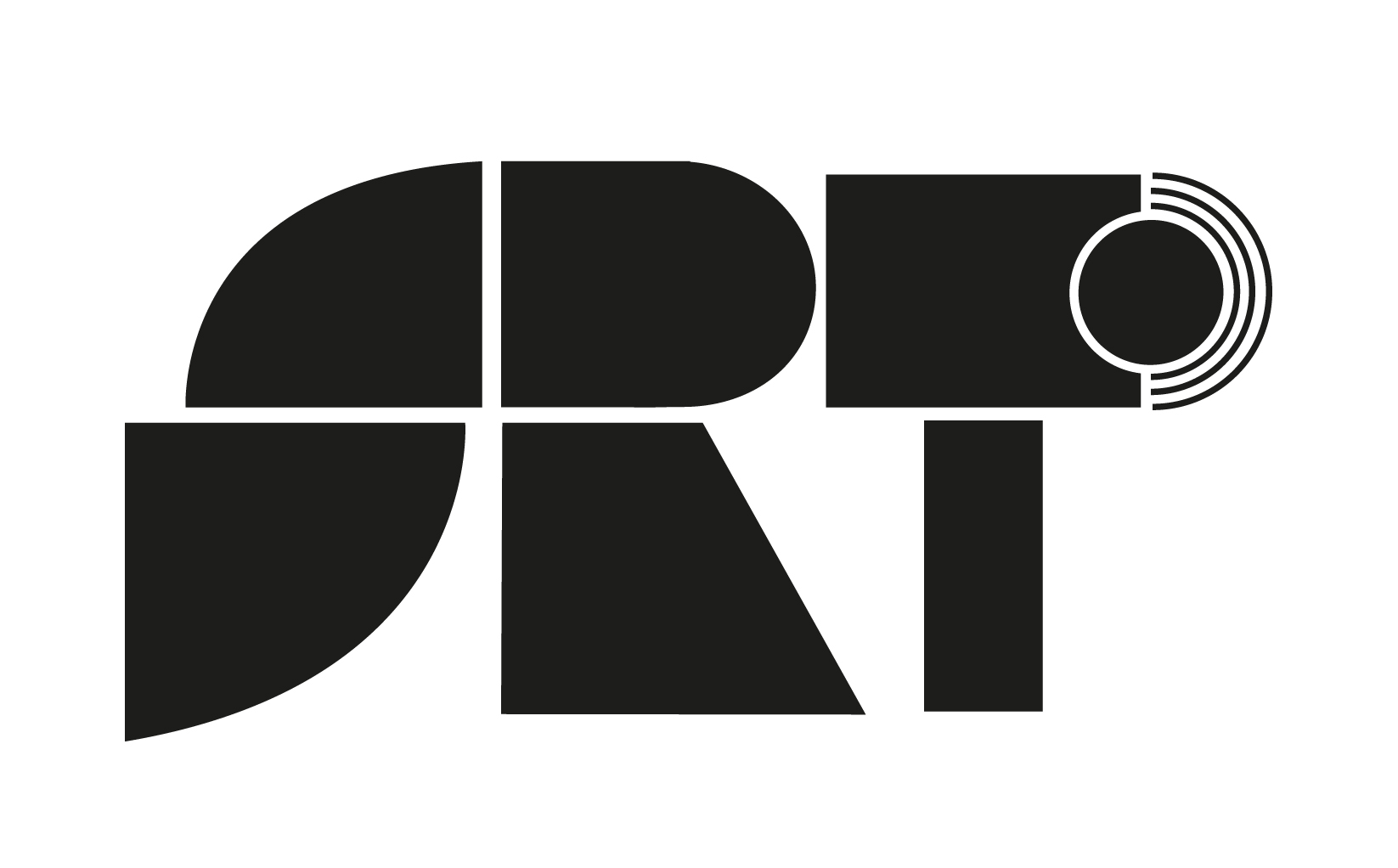 Sdružení pro rozhlasovou tvorbu, z.s. a Český rozhlasvyhlašují ve spolupráci s Radioservisem, a.s.,Ministerstvem kultury České republiky, Nadací Český literární fond a Syndikátem novinářůXXIX. ročník přehlídky REPORT 2021kategorie: dokument a publicistikaOrganizace přehlídkyNesoutěžní přehlídka je určena pro publicistické pořady a rozhlasové dokumenty a je přístupná pracovníkům a pořadům Českého rozhlasu a jiným subjektům.Přehlídka je vypsána pro pořady, které byly vyrobeny a odvysílány/publikovány v rozmezí od 12. října 2019 do 12. října 2021.Program přehlídky je rozdělen do dvou  samostatných kategoriích publicistické pořady a rozhlasové dokumenty ve stopáži do 60 minut.Pořadatel přehlídky si vyhrazuje právo sestavit program přehlídky tak, aby se v něm objevilo co nejširší spektrum tvůrců a produkčních subjektů. O konečné podobě programu rozhoduje dramaturgická komise, složená z členů Výboru SRT. Do programu přehlídky nebudou přijaty kompilace, u záznamů přímých vysílání není povolena dodatečná úprava (odstraněním nadbytečných pomlk, moderátorových přeřeků, technických nečistot, komprimací nejzdařilejších částí apod.). Podobně pořady šířené prostřednictvím streemingu nebo podcastu, musí zůstat ve stejné podobě, jak jsou publikovány online.Do programu přehlídky mohou být přijaty seriály, kdy dílo na přehlídce prezentuje jeden celý díl.Každý přihlášený tvůrčí pracovník či organizace (tvůrčí skupina, stanice, soukromé rádio, vydavatel podcastu atp.) připraví stručné úvodní slovo a představení svého snímku. Součástí prezentace může být sdílení psaného scénáře nebo psané synopse dalších částí v případě seriálu. Analytická diskuse, uzavřená vyjádřením autorů, následuje po skončení programu poslechového bloku.Průběh přehlídky řídí pracovní skupina Výboru SRT vedená členem Výboru SRT Ivanem Studeným. Analytickým diskusím předsedá moderátor.Každý snímek zastupuje na přehlídce alespoň jeden autor, nebo člen tvůrčího týmu, uvedený v přihlášce pořadu. Jeden tvůrce by neměl na přehlídce zastupovat více než jeden pořad.V případě nečekané kolize, kdy v přihlášce uvedený zástupce nemůže z objektivních důvodů prezentovat přihlášený pořad na přehlídce, může výbor SRT určit náhradníka zástupce pořadu, který by zároveň měl být členem  tvůrčího týmu uvedeného v přihlášce pořadu.Povinností zastupujícího autora (autorů) pořadu včetně případného náhradníka zástupce je zúčastnit se přehrávky a diskuse u všech pořadů dané kategorie.Do programu se přijímají pouze ty pořady, ke kterým bude zároveň dodán buď nosič se zvukem ve formátu wav (44,1/48/96 KHz - 16/24/32 bit) nebo číslo, pod kterým je pořad uložen (Dalet, Digi Fonotéka). Pro přihlášení nestačí uvést pouze odkaz na internet, a to ani v případě pořadů publikovaných výhradně on-line.	Přihlášky pouze v elektronické podobě (Word) je třeba zaslat nejpozději do 20. října  na adresu: marcela.benesova@rozhlas.cz (telefon 221 553 319). Přihlášky se registrují v pořadí, ve kterém budou doručeny. Pořadatelé si vyhrazují právo zastavit přijímání příspěvků i účastníků po vyčerpání kapacity přehlídky.	REPORT 2021 se uskuteční od 2. do 4. listopadu v hotelu Luna v Koutech. Účastníci se musí prokázat platným dokladem o vakcinaci proti Covid-19.Bližší informace všem zájemcům podají:Ivan Studený, člen Výboru SRT a garant akce ivan.studeny@rozhlas.czMichal Bureš, předseda Výboru SRT bures.michal@seznam.czk organizačním otázkám poskytne informace Marcela Benešová, jednatelka Výboru SRT marcela.benesova@rozhlas.cz – telefon 221-553-319Přihláška do soutěže a k účasti na přehlídce REPORT 2021KATEGORIEPUBLICISTIKA a DOKUMENT(odevzdat nejpozději do 20. 10. 2021)Název pořadu:Podtitul:   Vysílatel/vydavatel – organizace odpovědná za publikování pořadu, cyklu, programové řady, podcastu apod.:Stanice, podcast, cyklus:Autor pořadu: Spolupracovníci:  Kategorie: PUBLICISTIKA / DOKUMENTPořad přihlašuje (jméno, funkce, kontakt): Stručná charakteristika pořadu:Datum vzniku pořadu: 					Stopáž: Pořad na přehlídce uvede:   Číslo nosiče:Poznámka: Do přehlídky budou přijaty pouze přihlášky, ke kterým bude buď dodán nosič se zvukem ve formátu wav (44,100/48/96 KHz 16/24/32 bit) nebo číslo, pod kterým je pořad uložen (Dalet, DigiFonotéka). Prostudujte si pečlivě Statut soutěžní přehlídky – do soutěže budou přijaty pouze pořady, jejichž autor či jiný tvůrce bude přítomen poslechu všech snímků dané kategorie.Bližší informace k obsahu soutěže podá garant akce Ivan Studený ivan.studeny@rozhlas.cz nebopředseda Výboru SRT Michal Bureš bures.michal@seznam.cz k organizačním otázkám poskytne informace marcela.benesova@rozhlas.cz – telefon 221 553 319Účastnická přihláška na Podzimní REPORT 2021(odevzdat nejpozději do 20. 10. 2021)Jméno a příjmení: 		Adresa trvalého bydliště:	E-mail, telefon:			Prosím, zaškrtněte: Jsem zaměstnanec ČRo (jakého útvaru): Jsem student (které fakulty): 		 Nejsem ani zaměstnanec ČRo ani student.Odeslání přihlášky potvrzuji a na místě doložím platným dokladem (tištěný průkaz, nebo náhled v digitální podobě), že jsem byl/a očkován/a proti nemoci Covid-19.Doprava (jiné termíny nezajišťujeme):2. 11. 2021 	Odjíždím společně autobusem od ČRo Praha (15:00 hod.)	ano		ne		4. 11. 2021 	Vracím se společně autobusem zpátky do Prahy (20:00 hod.)	ano		neUbytování (nocleh se snídaní):			2. 11. 2021		ano		ne							3. 11. 2021		ano		neStravování (Obědy a večeře v místní restauraci – výběr ze 3 jídel – oběd á 140,--, večeře á 200,--) objednávka je závazná, na místě přímá komunikace s restaurací.)	2. 1. 2021	večeře		ano		ne3. 1. 2021 	oběd		ano		ne		večeře		ano		ne4. 1. 2021	oběd		ano		ne		večeře		ano		neUpozorňuji na dietu (jakou), potravinovou alergii, popř. další výjimky: (Hotel je velmi vstřícný, vše lze dojednat na místě)